Как переносить слова с одной строки на другуюТип урока: комбинированный.Оборудование: учебник, рабочая тетрадь,  доска, компьютер, карточки.Ход урока:Организационный момент. Мотивация к учебной деятельности                 - Прозвенел звонок. Начинается урок.- Садитесь. Поднимите руку тот, кто хотел бы сегодня на уроке русского языка получить новые знания. А теперь сядьте правильно и красиво тот, кто готов начать работу.-Запишем число, классная работаII.  Актуализация знаний, Словарная работа. -Запишите слова- отгадки (родина, ветер, береза, яблоко, сахар, дорога, ,) Один  человек выполняет задание  на доске.1. Здесь родился, живешь,Уезжаешь — скучаешь,Как зовут это место, знаешь? (Родина)2.Фырчит, рычит, ветки ломает, пыль поднимает, тебя с ног сбивает, слышишь его, да не видишь его  (ветер).3.Ствол белеет, шапочка зеленеет (береза).4. Круглое, румяное, Я расту на ветке; Любят меня взрослые И маленькие детки. (яблоко)5. Белый камень В воде тает (сахар).6. Куда бежит – сама не знает.В степи ровна,В лесу плутает,Споткнется у порога.Что это? … (дорога).Подчеркните гласные. Разделите слова  на слоги, как узнать сколько в слове слогов?Знакомство с новым словом.- Сейчас на уроке мы познакомимся с новым словарным словом. Посмотрите  на листок. Какого он цвета? А где можно встретить этот цвет в окружающем мире?На доске карточка со словом :Жёлтый .Запишите.- Посмотрите на слово и скажите, Какая буква пишется не так, как слышится? (Буква Ё на месте звука О.)Подберите однокоренные слова. (Желток, желторотик, желтизна, желтуха, пожелтели.)- Какие буквы чередуются в корне? (Ё-е.)Выделите корень. Подчеркните букву Е. (Желт-.) - Поставьте в слове ударение, подчеркните  букву, которую  надо запомнить.  Ребенок у доски.Первичное усвоение учебного материала.Мы записали словарные слова. Всем ли хватило места на одной строке? Как вы вышли из положения?Послушайте стихотворение-шутку А.Шибаева «Как я перенёс слова».На слайде № 1. Хорошо читающие дети читают стихотворение.Мы изучали перенос,Вот как слова я перенёс:Едва Я перенёс:Е-ДВАКак получил за это «ДВА».УколЯ перенёс:У-КОЛ И получилЗа это «КОЛ».Опять Я перенёс:О-ПЯТЬ Теперь,Наверно,Будет «ПЯТЬ».-Как вы думаете, будет у ученика «пять»? (Нет.) Почему? (Он не знает правила переноса.)-Какое правило забыл мальчик? (Одну букву нельзя оставлять на строке или переносить.)Мы  сегодня повторим правила переноса слов с одной строки на другую. .Выполнение заданий (учебник с 71 , упр. 107.- Откройте учебник на с. 71. На какой вопрос мы сегодня ответим? (Как переносить слова с одной строки на другую?)  Какие цели поставим ?Упр. 107 (с. 71).Чтение правил, обобщение.- Как переносят слово? (По слогам.)-Чего нельзя делать? (Одну букву оставлять или переносить на другую строку, отделять буквы Й, Ь и Ъ от буквы, стоящей перед ними, переносить слова, состоящие из одного слога.)Осознание и осмысление учебного материала.Работа в группах: каждая группа получает карточку с одним из случаев переноса. Задача– сформулировать и озвучить правило переноса слов.После выполнения задания выслушивается ответ каждой группы . Карточки  опоры – схемы вывешиваются на магнитной доске. Проверка , кто из вашей группы пойдет к доске два человека, сделает обобщениеУпражнение №108 с 72. Разделите на 2 столбика в 1-й, которые можно переносить , во 2й, которые не переносятся. Дети по очереди работают у доски и обосновывают свой выбор.Закрепление изученного материала.Упр. 109 (с. 72).- Прочитайте стихотворение шепотом. Кто хочет прочитать стихотворение выразительно?Придумайте заголовок. (Осень.)- Какие слова употреблены в переносном значении? (Заглянула, желтые метели.)- Спишите стихотворение, соблюдая стихотворную строку. (Значок «Работа в паре»). Обменяйтесь тетрадями с соседом по парте и проверьте работу. Ошибки исправляем простым карандашом.  Верните тетради обратно. - Подчеркните  слова, которые нельзя перенести. - Какие слова подчеркнули? (Осень, сад, за.) VI. Проверка уровня обученности.  Резерв.(на доске запись) Шла Саша по шоссе и сосала сушку.-Спишите скороговорку и разделите слова для переноса                       (Проверка заданий у детей  с образцом на доске. Самооценка с помощью «светофора») VII. Домашнее задание. с 72 упр 111.VIII. Рефлексия (итог урока)  -Над какой темой урока мы работали?-Какие правила переноса слов с одной строки на другую вы запомнили?-Какие  трудности у вас возникли?Выберите и нарисуйте в тетради смайлик:    Я хорошо понял(а)  тему,  у меня все получалось,	                                                                       Мне все понятно, но у меня не все получалосьМне надо ещё постараться, я не всегда успевал(а)  за классом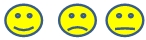 ТемаКак переносить слова с одной строки на другуюЦелиОбразовательные:- развивать умение делить слова на слоги и переносить слова с одной строки на другую, учить составлять ответы на вопросы и правильно их записывать.- Воспитывать культуру поведения при фронтальной работе, групповой работе,индивидуальной работе.- Формировать УУД:- Личностные: способность к самооценке на основе критерия успешности учебной деятельности.-  Регулятивные УУД: умение определять и формулировать цель на уроке с помощью учителя; проговаривать последовательность действий на уроке; работать по  коллективно составленному плану; оценивать правильность выполнения действия на уровне адекватной ретроспективной оценки; планировать своё действие в соответствии с поставленной задачей; вносить необходимые коррективы в действие после его завершения на основе его оценки и учёта характера сделанных ошибок; высказывать своё предположение.- Коммуникативные УУД: умение оформлять свои мысли в устной форме; слушать и понимать речь других; совместно договариваться о правилах поведения и общения в школе и следовать им.- Познавательные УУД: умение ориентироваться в своей системе знаний: отличать новое от уже известного с помощью учителя; добывать новые знания: находить ответы на вопросы, используя учебник, свой жизненный опыт и информацию, полученную на уроке.Планируемый результатПредметные:Развивать умение делить слова на слоги и переносить слова с одной строки на другую, учить составлять ответы на вопросы и правильно их записывать.Личностные:
Уметь проводить самооценку на основе критерия успешности учебной деятельности.Метапредметные:Уметь определять и формулировать цель на уроке с помощью учителя; проговаривать последовательность действий на уроке; работать по коллективно составленному плану;  оценивать правильность выполнения действия на уровне адекватной ретроспективной оценки;  планировать своё действие в соответствии с поставленной задачей; вносить необходимые коррективы в действие после его завершения на основе его оценки и учёта характера сделанных ошибок; высказывать своё предположение  (Регулятивные УУД).Уметь оформлять свои мысли в устной форме; слушать и понимать речь других; совместно договариваться о правилах поведения и общения в школе и следовать им  (Коммуникативные УУД).Уметь ориентироваться в своей системе знаний: отличать новое от уже известного с помощью учителя; добывать новые знания: находить ответы на вопросы, используя учебник, свой жизненный опыт и информацию, полученную на уроке (Познавательные УУД). Ресурсы:- основные- дополнительные- В.П. Канакина, В.Г. Горецкий Русский язык. Учебник для 2-го класса. Часть 1; рабочая тетрадь к учебнику «Русский язык» для 2 класса; Организация пространства Фронтальная работа, групповая, индивидуальная работа, работа в парах.1 карточка2 карточка3 карточка4 карточка5 карточкама-шинамаши назай-качай - никдень-ки, подъ-езд.кас-са, Ван наукол,кротВывод: слова переносятся по слогамВывод: буква й остается в предыдущем слоге.Вывод: ь и ъ не переносятся на следующую строку.Вывод: удвоенные согласные буквы разделяются при  переносе.Вывод: нельзя оставлять на строчке или переносить одну букву.